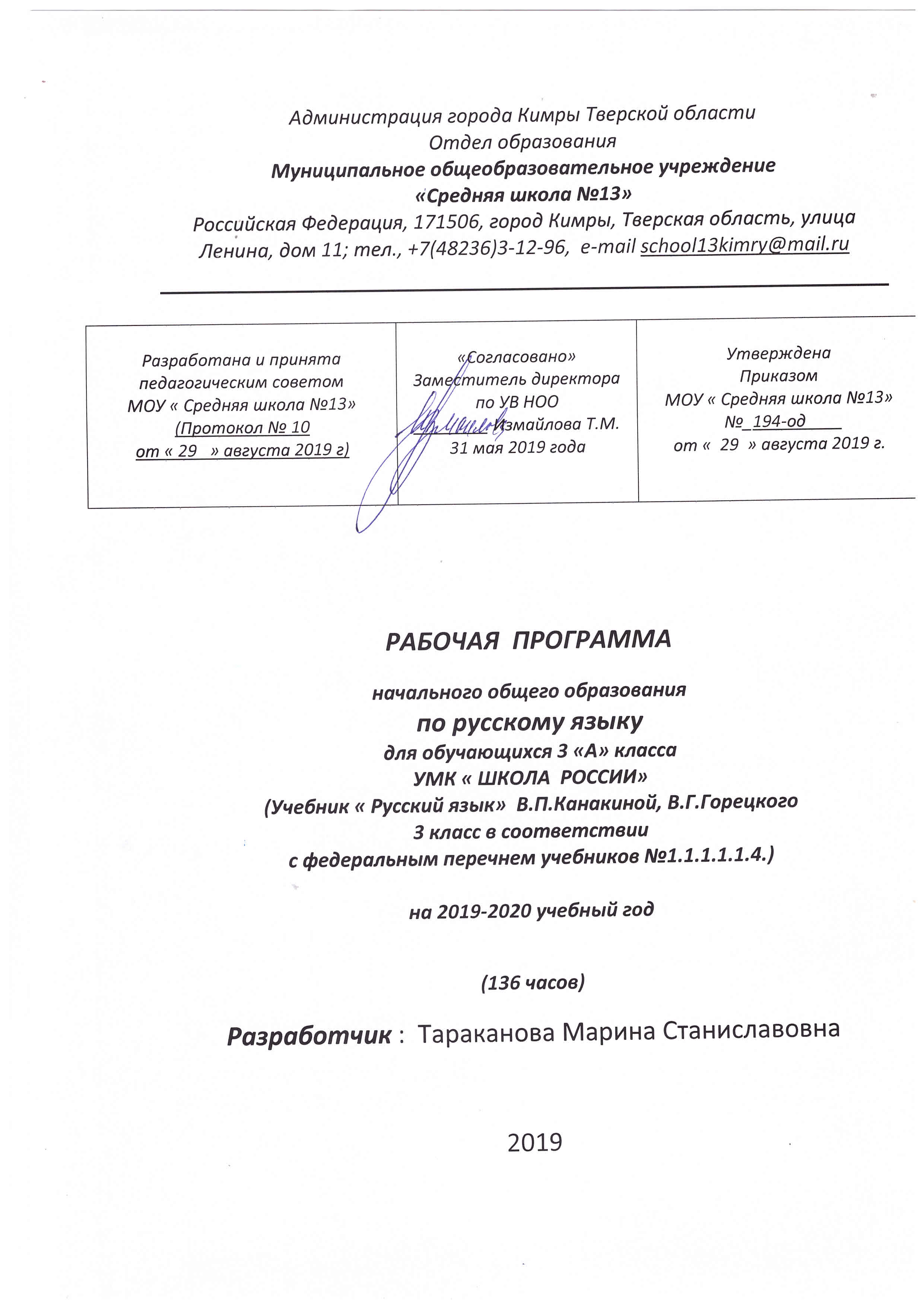 Предметные результаты освоения учебного предмета:Развитие речиОсвоение данного раздела распределяется по всем разделам курса.Обучающиеся научатся:участвовать в устном общении на уроке (слушать собеседников, говорить на обсуждаемую тему, соблюдать основные правила речевого поведения); выражать собственное мнение, обосновывать его с учётом ситуации общения;осознавать ситуацию общения: с какой целью, с кем и где происходит общение; выбирать адекватные языковые и неязыковые средства в соответствии с конкретной ситуацией общения;применять речевой этикет в ситуациях учебного и речевого общения, в том числе при обращении с помощью средств ИКТ; соблюдать правила вежливости при общении с людьми, плохо владеющими русским языком;анализировать свою и чужую речь при слушании себя и речи товарищей (при ответах на поставленный учителем вопрос, при устном или письменном высказывании) с точки зрения правильности, точности, ясности содержания;строить предложения для решения определённой речевой задачи, для завершения текста, для передачи основной мысли текста, для выражения своего отношения к чему-либо;понимать содержание читаемого текста, замечать в нём незнакомые слова, находить в нём новую для себя информацию для решения познавательной или коммуникативной задачи;понимать тему и главную мысль текста, подбирать к тексту заголовок по его теме или главной мысли, находить части текста, определять их последовательность, озаглавливать части текста;восстанавливать последовательность частей или последовательность предложений в тексте повествовательного характера;распознавать тексты разных типов: описание, повествование, рассуждение;замечать в художественном тексте языковые средства, создающие его выразительность;знакомство с жанрами объявления, письма;строить монологическое высказывание на определённую тему, по результатам наблюдений за фактами и явлениями языка.Обучающиеся получат возможность научиться:определять последовательность частей текста, составлять план текста, составлять собственные тексты по предложенным и самостоятельно составленным планам;пользоваться самостоятельно памяткой для подготовки и написания письменного изложения учеником;письменно (после коллективной подготовки) подробно или выборочно передавать содержание повествовательного текста, предъявленного на основе зрительного восприятия; сохранять основные особенности текста-образца; грамотно записывать текст; соблюдать требование каллиграфии при письме;составлять под руководством учителя небольшие повествовательный и описательный тексты на близкую жизненному опыту детей тему, по рисунку, репродукциям картин художников (в «Картинной галерее» учебника) и опорным словам, на тему выбранной учениками пословицы или поговорки;использовать в монологическом высказывании разные типы речи: описание, рассуждение, повествование;пользоваться специальной, справочной литературой, словарями, журналами, Интернетом при создании собственных речевых произведений на заданную или самостоятельно выбранную тему;находить и исправлять в предъявленных предложениях, текстах нарушения правильности, точности, богатства речи;проверять правильность своей письменной речи, исправлять допущенные орфографические и пунктуационные ошибки.Система языкаФонетика, орфоэпия, графикаОбучающиеся научатся:характеризовать звуки русского языка: гласный — согласный, гласный ударный — безударный, согласный твёрдый — мягкий, парный — непарный, согласный глухой — звонкий, парный — непарный (в объёме изученного);определять функцию разделительного твёрдого знака (ъ) в словах;устанавливать соотношение звукового и буквенного состава в словах типа мороз, ключ, коньки, в словах с йотированными гласными е, ё, ю, я (ёлка, поют), в словах с разделительными ь, ъ знаками (вьюга, съел), в словах с непроизносимыми согласными;осуществлять звуко-буквенный анализ доступных по составу слов;произносить звуки и сочетания звуков в соответствии с нормами литературного языка (круг слов определён словарём произношения в учебнике);использовать знание алфавита для упорядочивания слов и при работе со словарями и справочниками;применять знания фонетического материала при использовании правил правописания;пользоваться при письме небуквенными графическими средствами: пробелом между словами, знаком переноса, абзаца.Обучающиеся получат возможность научиться:осуществлять звуко-буквенный разбор слова самостоятельно по предложенному в учебнике алгоритму;оценивать правильность проведения звуко-буквенного анализа слова;соблюдать нормы русского языка в собственной речи и оценивать соблюдение этих норм в речи собеседников (в объёме орфоэпического словаря учебника);пользоваться орфоэпическим словарём при определении правильного произношения слова (или обращаться за помощью к другим орфоэпическим словарям русского языка или к учителю, родителям и др.).ЛексикаОсвоение данного раздела распределяется по всем разделам курса.Обучающиеся научатся:находить в предложении и тексте незнакомое слово, определять его значение по тексту или толковому словарю; спрашивать о значении слова учителя;наблюдать над употреблением синонимов и антонимов в речи, подбирать синонимы и антонимы к словам разных частей речи, уточнять их значение;иметь представление об омонимах; приобретать опыт различения в предложениях и текстах омонимов;иметь представление о фразеологизмах (устойчивых сочетаниях слов); приобретать опыт различения в предложениях и текстах фразеологизмов;наблюдать за использованием фразеологизмов в упражнениях учебника, осознавать их значение в тексте и разговорной речи;распознавать слова, употреблённые в прямом и переносном значении (простые случаи);иметь представление о некоторых устаревших словах и их использовании в речи;пользоваться словарями при решении языковых и речевых задач.Обучающиеся получат возможность научиться:осознавать, что понимание значения слова — одно из условий умелого его использования в устной и письменной речи;замечать в художественном тексте слова, употреблённые в переносном значении, а также эмоционально-оценочные слова, сравнения, олицетворения (без терминологии);оценивать уместность использования слов в тексте;подбирать синонимы для устранения повторов в тексте;выбирать слова из ряда предложенных для успешного решения коммуникативных задач;размышлять над этимологией некоторых слов-названий;приобретать опыт редактирования употреблённых в предложении (тексте) слов.Состав слова (морфемика)Обучающиеся научатся:владеть опознавательными признаками однокоренных слов;различать однокоренные слова и различные формы одного и того же слова;различать однокоренные слова и слова с омонимичными корнями, однокоренные слова и синонимы;находить в словах с однозначно выделяемыми морфемами окончание, основу (простые случаи), корень, приставку, суффикс;выделять нулевое окончание;подбирать слова с заданной морфемой;образовывать слова с помощью приставки (или суффикса), осознавать значение новых слов.          Обучающиеся получат возможность научиться:находить корень в однокоренных словах с чередованием согласных в корне;различать изменяемые и неизменяемые слова;узнавать сложные слова (типа вездеход, вертолёт и др.), выделять в них корни; находить соединительные гласные (интерфиксы) в         сложных словах;сравнивать, классифицировать слова по их составу;соотносить слова с предъявляемыми к ним моделям, выбирать из предложенных слов слово, соответствующее заданной модели,   составлять модель заданного слова;осознавать значения, вносимые в слово суффиксами и приставками (простые случаи);наблюдать над способами образования слов при помощи приставки (или суффикса);разбирать по составу слова с однозначно выделяемыми морфемами в соответствии с предложенным в учебнике алгоритмом, оценивать правильность проведения разбора по составу;подбирать однокоренные слова и формы одного и того же слова с целью проверки изучаемых орфограмм в корне слова, использовать графический образ изучаемых приставок и суффиксов для правописания слов с этими приставками и суффиксами.          МорфологияОбучающиеся научатся:распознавать части речи на основе усвоенных признаков (в объёме программы);распознавать имена существительные; находить начальную форму имени существительного; определять грамматические признаки (род, число, падеж); изменять имена существительные по числам и падежам;распознавать имена прилагательные; определять зависимость имени прилагательного от формы имени существительного; находить начальную форму имени прилагательного; определять грамматические признаки (род, число, падеж); изменять имена прилагательные по числам, родам (в единственном числе), падежам (первое представление);распознавать глаголы; определять начальную (неопределённую) форму глаголов (первое представление), различать глаголы, отвечающие на вопросы что делать? и что сделать?; определять грамматические признаки глагола — форму времени, число, род (в прошедшем времени);распознавать личные местоимения (в начальной форме), определять грамматические признаки: лицо, число, род (у местоимений 3-го лица); использовать личные местоимения для устранения неоправданных повторов;узнавать имена числительные (общее представление); распознавать количественные и порядковые имена числительные;устанавливать отличие предлогов от приставок, значение частицы не.узнавать союзы и, а, но и понимать их роль в предложении;подбирать примеры слов и форм разных частей речи; наблюдать их употребление в тексте и устной речи, правильно употреблять в речи части речи и их формы.Обучающиеся получат возможность научиться:производить морфологический разбор изучаемых самостоятельных частей речи (в объёме программы), пользуясь алгоритмом разбора в учебнике;наблюдать над словообразованием частей речи;замечать в устной и письменной речи речевые ошибки и недочёты в употреблении изучаемых форм частей речи.СинтаксисОбучающиеся научатся:различать предложение, словосочетание и слово;выделять предложения из потока устной и письменной речи, оформлять их границы;определять вид предложений по цели высказывания (повествовательные, вопросительные, побудительные) и по интонации (восклицательные и невосклицательные), правильно интонировать эти предложения; составлять такие предложения;различать понятия «члены предложения» и «части речи»;находить главные (подлежащее и сказуемое) и второстепенные члены предложения (без деления на виды);устанавливать при помощи вопросов связь между словами в предложении; отражать её в схеме;соотносить предложения со схемами, выбирать предложение, соответствующее схеме;различать распространённые и нераспространённые предложения, составлять такие предложения;отличать основу предложения от словосочетания; выделять в предложении словосочетания;разбирать предложение по членам предложения: находить грамматическую основу (подлежащее и сказуемое), ставить вопросы к второстепенным членам предложения, определять, какие из них поясняют подлежащее или сказуемое, или другие второстепенные члены, выделять из предложения словосочетания.Обучающиеся получат возможность научиться:устанавливать в словосочетании связь главного слова с зависимым при помощи вопросов;выделять в предложении основу и словосочетания;находить в предложении обращение (в начале, в середине, в конце);опознавать простое и сложное предложения, определять части сложного предложения;выполнять в соответствии с предложенным в учебнике алгоритмом разбор простого предложения (по членам, синтаксический), оценивать правильность разбора.Орфография и пунктуацияОбучающиеся научатся:— применять ранее изученные правила правописания, а также:непроизносимые согласные;разделительный твёрдый знак (ъ);непроверяемые гласные и согласные в корне слова, в том числе с удвоенными согласными (перечень см. в словаре учебника);гласные и согласные в неизменяемых на письме приставках и суффиксах;мягкий знак после шипящих на конце имён существительных (речь, брошь, мышь);безударные родовые окончания имён прилагательных;раздельное написание предлогов и слитное написание приставок;раздельное написание частицы не с глаголами;— подбирать примеры с определённой орфограммой;— обнаруживать орфограммы по освоенным опознавательным признакам в указанных учителем словах (в объёме изучаемого курса);— определять разновидности орфограмм и соотносить их с изученными правилами;— применять разные способы проверки правописания слов: изменение формы слова, подбор однокоренных слов, использование орфографического словаря;— безошибочно списывать текст с доски и учебника (объёмом 65—70 слов);— писать под диктовку текст (объёмом 55—60 слов) в соответствии с изученными правилами правописания;— проверять собственный и предложенный текст, находить и исправлять орфографические и пунктуационные ошибки.Обучающиеся получат возможность научиться:— применять  правила правописания:соединительные о и е в сложных словах (самолёт, вездеход);е и и в суффиксах имён существительных (ключик — ключика, замочек — замочка);запятая при обращении;запятая между частями в сложном предложении Содержание программыЛексика, фонетика, грамматика, правописание и развитие речи (170ч.)Язык и речь (2 ч)   Наша речь и наш язык. Текст. Предложение. Словосочетание (14 ч)   Текст (повторение и углубление представлений). Предложение (повторение и углубление представлений о предложении и диалоге). Виды предложений по цели высказывания и интонации. Предложения с обращением (общее представление). Состав предложения. Простое и сложное предложения. Словосочетания.Слово в языке и речи (19  ч)   Лексическое значение слова. Омонимы. Слово и словосочетание. Фразеологизмы. Части речи. Обобщение и углубление представлений об изученных частях речи (имени существительном, имени прилагательном, глаголе, местоимении, предлоге) и их признаках. Имя числительное (общее представление). Однокоренные слова. Слово и слог. Звуки и буквы (обобщение и углубление представлений).Состав слова (16  ч)   Корень слова. Формы слова. Окончание. Приставка. Суффикс. Основа слова. Обобщение знаний о составе слова.Правописание частей слова (29  ч.)   Правописание слов с безударными гласными в корне. Правописание слов с парными по глухости-звонкости согласными на конце слов и перед согласным в корне. Правописание слов с удвоенными согласными. Правописание суффиксов и приставок. Правописание приставок и предлогов. Правописание слов с разделительным  твердым знаком (ъ).   Различение гласных и согласных звуков. Нахождение в слове ударных и безударных гласных звуков. Различение мягких и твёрдых согласных звуков, определение парных и непарных по твёрдости-мягкости согласных звуков. Различение звонких и глухих согласных звуков, определение парных и непарных по звонкости-глухости согласных звуков. Определение качественной характеристики звука: гласный — согласный; гласный ударный — безударный; согласный твёрдый — мягкий, парный — непарный; согласный звонкий — глухой, парный — непарный. Деление слов на слоги. Слогообразующая роль гласных звуков. Словесное ударение и логическое (смысловое) ударение в предложениях. Словообразующая функция ударения. Ударение, произношение звуков и сочетаний звуков в соответствии с нормами современного русского литературного языка. Фонетический анализ слова.Графика. Различение звуков и букв. Обозначение на письме твёрдости и мягкости согласных звуков. Использование на письме разделительных ь и ъ.Установление соотношения звукового и буквенного состава слов типа стол, конь; в словах с йотированными гласными е, ё, ю, я; в словах с непроизносимыми согласными.Имя существительное (32  ч)   Имя существительное. Значение и употребление в речи. Различение имён существительных одушевлённых и неодушевлённых по вопросам кто? и что? Выделение имён существительных собственных и нарицательных.   Различение имён существительных мужского, женского и среднего рода. Изменение существительных по числам. Начальная форма имени существительного. Изменение существительных по падежам. Определение падежа, в котором употреблено имя существительное. Различение падежных и смысловых (синтаксических) вопросов. Определение принадлежности имён существительных к 1, 2, 3-му склонению. Словообразование имён существительных. Морфологический разбор имён существительных.Имя прилагательное (17  ч)  Имя прилагательное. Значение и употребление в речи. Изменение прилагательных по родам, числам и падежам, кроме прилагательных на -ий, -ья, -ов, -ин. Зависимость формы имени прилагательного от формы имени существительного. Начальная форма имени прилагательного. Словообразование имён прилагательных. Морфологический разбор имён прилагательных.Местоимение (5  ч)   Общее представление о местоимении. Личные местоимения. Значение и употребление в речи. Личные местоимения 1, 2, 3-го лица единственного и множественного числа. Склонение личных местоимений.Глагол (21 ч)   Глагол. Значение и употребление в речи. Неопределённая форма глагола. Различение глаголов, отвечающих на вопросы что сделать? и что делать? Изменение глаголов по временам: настоящее, прошедшее, будущее время. Изменение глаголов по лицам и числам в настоящем и будущем времени (спряжение). Способы определения I и II спряжения глаголов (практическое овладение). Изменение глаголов прошедшего времени по родам и числам. Возвратные глаголы. Словообразование глаголов от других частей речи. Морфологический разбор глаголов.   Правописание частицы НЕ с глаголами.Повторение (15 ч)   Текст. Предложение. Главные и второстепенные члены предложения. Части речи. Звуки и буквы. Алфавит. Способы обозначения буквами гласных и согласных звуков в слове. Правописание слов с изученными орфограммами. Лексическое значение слова. Синонимы. Антонимы.  Омонимы.  Фразеологизмы.  Однозначные и многозначные слова. Прямое и переносное значение слов. Смысловой, звуковой, звуко-буквенный анализ слов.Календарно – тематическое планирование № п/пТема урока ДатаДата№ п/п№урокаТема урока ДатаДатаЯзык и речь 2 ч.11Наша речь. Виды речи. Речь, её назначение. Речь — отражение культуры человека.2.1Язык, его назначение и его выбор в соответствии с целями и условиями общения. Р/р. Составление текста по рисунку.Текст. Предложение. Словосочетание  14ч.1(3)1Текст. Признаки текста. Построение текста.2(4)1Типы текстов: повествование, описание, рассуждение.3(5)1Предложение.Р/р. Коллективное составление небольшого рассказа по репродукции картины К. Е. Маковского «Дети, бегущие от грозы».4(6)1Анализ работы и работа над ошибками в изложении. Виды предложений по цели высказывания 5(7)1Виды предложений по цели высказывания.6(8)1Виды предложений по интонации.Знаки препинания в конце предложений7(9)1Входная контрольная работа №18(10)1Анализ работы и работа над ошибками в диктанте.Предложения с обращением Р.р. Обучающее изложение9(11)1Анализ работы и работа над ошибками в изложении.        Главные и второстепенные члены предложения.10(12)1  Распространённые и нераспространённые предложения11(13)1Простое и сложное предложения. 12(14).1Р\р. Обучающее сочинение по репродукции картины В. Д. Поленова «Золотаяосень».13(15)1Анализ работы и работа над ошибками в сочинении.Словосочетание.   Связь слов в словосочетании. 14(16)1Контрольный диктант №1 на тему «Текст. Предложение»Слово в языке и речи   19 ч1(17)1 Анализ контрольного диктанта и работа над ошибками. Лексическое значение слова . Однозначные и многозначные слова.                    2(18)1Антонимы и синонимы. Работа с толковым словарём, словарями синонимов и антонимов.3(19)1Омонимы. 4(20)1Слово и словосочетание.5(21)1Фразеологизмы.        Значение фразеологизмов и их использование в речи. Работа со словарём фразеологизмов.6(22).1Р/р. Обучающее изложение.7(23)1Анализ работы и работа над ошибками в изложении. Части речи.Обобщение и уточнение представлений об изученных частях речи.  8(24)1Части речи. Имя существительное.9(25)1Части речи.  Имя прилагательное.Р.р.: обучающее сочинение по репродукции картины И.Т. Хруцкого «Цветы и плоды»10(26)1Анализ работы и работа над ошибками в сочинение.Части речи. Глагол.11(27)1Имя числительное как часть речи. Тест.12(28)1Однокоренные слова.Обобщение и уточнение представлений об однокоренных (родственных) словах, о корне слова.13(29)1 Слог, звуки и буквы.  Гласные звуки.14(30)1  Правописание слов с ударными (сочетания жи-ши, ча-ща, чу-щу)и безударными гласными в корне.15(31)1Согласные звуки и буквы для их обозначения. Правописание слов с парными по глухости-звонкости согласными звуками на конце слова и перед согласным в корне 16(32).1Разделительный мягкий знак (ь). Правописание слов с мягким разделительным знаком. 17(33)1Контрольный диктант №2   по теме      «Слово и слог. Звуки и буквы»18(34)1Анализ работы и работа над ошибками в диктанте. Проект «Рассказ о слове».19(35)1Р/р.Обучающее  изложение повествовательного текста по вопросам или коллективно составленному плану.Состав слова   (16ч)1(36)1Анализ работы и работа над ошибками в изложении. Корень слова. Работа со словарём однокоренных слов2(37)1Как найти в слове корень.3(38)1 Сложные слова. Правописание сложных слов(соединительные гласные в сложных словах)4(39)1Формы слова. Окончание слова.5(40).1Формы слова. Окончание. 6(41)1Формы слова. Окончание. 7(42)1Приставка. Общее понятие 8(43)1Приставка как значимая часть слова.9(44)1Значение приставок.10(45).1Суффикс. Общее понятие. 11(46).1Суффикс - значимая часть слова.12(47)1Значение суффикса в слове. Обучающее сочинение по репродукции картины А. А. Рылова «В голубом просторе».13(48).1Анализ работы и работа над ошибками. Основа слова  Знакомство со словообразовательным словарём14(49)1Обобщение знаний о составе слова Тест на тему «Состав слова».15(50)1Контрольный диктант № 3 по теме «Состав слова»16(51)1Анализ работы и работа над ошибками в диктанте. Проект  «Семья слов». Правописание частей слова 29 ч.1(52)1Общее представление о правописании слов с орфограммами в значимых частях слова.2(53) 1Правописание слов с безударными гласными в корне Слова старославянского происхождения и их «следы» в русском языке. 3(54)1 Правописание слов с безударными гласными в корне4(55)1Правописание слов с безударными гласными в корне  5(56)1Р\Р. Обучающее изложение повествовательного текста6(57)1Анализ работы и работа над ошибками в изложении. Правописание слов с парными по глухости- звонкости согласными на конце слов и перед согласным в корне.7(58)1Правописание слов с парным по глухости-звонкости согласным в конце слова  и перед согласным в корне8(59)1Правописание слов с парными по глухости- звонкости согласными на конце слов и перед согласным в корне9(60)1Правописание слов с парными по глухости- звонкости согласными на конце слов и перед согласным в корне10(61).1 Правописание слов с парными по глухости- звонкости согласными на конце слов и перед согласным в корне11(62)1Правописание слов с непроизносимыми согласными в корне 12(63)1Правописание слов с непроизносимыми согласными в корне.13(64)1Правописание слов с непроизносимыми согласными в корне.14(65)1Р\Р. Обучающее сочинение В.М. Васнецова «Снегурочка».15(66)-1Анализ работы и работа над ошибками в сочинении. Правописание слов с удвоенными согласными  16(67)1Правописание слов с удвоенными согласными.17(68).1 Контрольный диктант № 5  по теме «Правописание корней слов»18(69)1Анализ работы и работа над ошибками в диктанте. Правописание суффиксов и приставок 19(70).1Правописание суффиксов и приставок20(71)1Правописание суффиксов и приставок21(72)1Правописание суффиксов и приставок22(73)1Правописание приставок и предлогов 23(74)1Правописание приставок и предлогов24(75)1Правописание приставок и предлогов25(76)1Правописание слов с разделительным твёрдым знаком (ъ)26(77).1Правописание слов с разделительным твёрдым знаком (ъ).27(78).1Правописание слов с разделительным ъ знаком.28(79).1Контрольный диктант № 5  по теме: «Правописание частей слова»29(80).1Анализ работы и работа над ошибками в диктанте. Проект «Составляем орфографический словарь».Части речи 76 ч1(81)1Части речи. Общее представление.Имя существительное 311(82).1Значение и употребление имен существительных в речи.2(83)1Значение и употребление имен существительных в речи.3(84)1Одушевлённые и неодушевлённые имена существительныеПредставление об устаревших словах в русском языке.4(85)1Р\Р Подробное изложение по самостоятельно составленному плану.Работа с текстом В. Бочарникова «Мал да удал». 5(86)1Анализ работы и работа над ошибками в изложении.Собственные и нарицательные имена существительные. 6(87)1Правописание имён собственных.7(88)1Проект: ” Тайна имени” развитие интереса к тайнам имён.8(89)1Число имён существительных.  Изменение имён существительных по числам.9(90)1Имена существительные, имеющие форму одного числа (салазки, мёд) Развитие речи. Работа с текстом. 10(91)1Род имён существительных Имена существительные общего рода.Формирование нравственных представлений о качествах и свойствах личности (жадности, неряшливости, невежестве, ябедничестве, лжи и др.).11(92)1Род имён существительных. Формирование навыка культуры речи: нормы согласования (яблочное повидло, вкусная карамель).12(93)1Формирование навыка культуры речи: нормы согласования (серая мышь, ночная тишь). 13(94)1Мягкий знак (ь) после шипящих на конце имён существительных женского рода.14(95)1Р\р.  Подробное изложение повествовательного текста. Составление устного рассказа по серии картинок.15(96)1Анализ работы и работа над ошибками в изложении. Мягкий знак (ь) после шипящих на конце имён существительных женского рода.16(97)1Контрольный  диктант № 6 на тему  «Имя существительное».17(98).1Анализ работы и работа над ошибками в диктанте. Падеж имён существительных   18(99).1Определение падежа, в котором употреблено имя существительное. Неизменяемые имена существительные.19(100)1Развитие речи: Обучающее сочинение по репродукции картины И. Я. Билибина «Иван-царевич и лягушка-квакушка».20(101)1Анализ работы и работа над ошибками в сочинении. Именительный падеж имён существительных.21(102)1Родительный падеж имён существительных.22(103)1Дательный падеж имён существительных.23(104)1Винительный падеж имён существительных.24(105)1Именительный, родительный, винительный падежи.25(106)1Творительный падеж имён существительных.26(107)1 Р\р. Обучающее изложение.27(108)1Анализ работы и работа над ошибками в изложении. Предложный падеж имён существительных. Формирование представлений о трудолюбии и мастерстве.  28(109)1Обобщение знаний об имени существительном. Тест.29(110)1Развитие речи: обучающее сочинение по репродукции картины К. Ф. Юона «Конец зимы. Полдень»30(111)1Контрольный   диктант №7  по теме:«Правописание окончаний имён существительных».31 (112)1Анализ работы и работа над ошибками в диктанте. Проект «зимняя страничка».Имя прилагательное  17 ч1(113)1Значение и употребление имен прилагательных. Связь имени прилагательного с именем существительным. Роль имён прилагательных в тексте. 2(114)1Сложные имена прилагательные, обозначающие цвета и оттенки цвета. Синтаксическая функция имени прилагательного.3(115)1Текст-описание Художественное и научное описания. Использование имён прилагательных в тексте - описания. Р.р.: составление текста – описания растения в научном стиле.4(116)1Р.р. Сопоставление содержания и выразительных средств в искусствоведческом тексте и в репродукции   картины  Врубеля «Царевна-Лебедь»5(117)1  Род имен прилагательных .6(118)1Изменение имён прилагательных по родам в единственном числе. 7(119)1Зависимость рода имени прилагательного от формы рода имени существительного.8(120)1Родовые окончания имён прилагательных (-ый, -ой, -ая, –яя)9(121)1Число имён прилагательных Изменение имён прилагательных по числам. 10(122)1Падеж имён прилагательных.Изменение имён прилагательных, кроме имён прилагательных на -ий, -ья, -ов, -ин, по падежам.11(123)1  Зависимость падежа имени прилагательного от формы падежа  имени существительного. Начальная форма имени прилагательного.12(124)1Обобщение знаний об имени прилагательном13(125)1Обобщение знаний об имени прилагательном14(126)1Р\р. Составление сочинения-отзыва по репродукции картины В. А. Серова «Девочка с персиками».15(127)1Анализ работы и работа над ошибками в сочинении. Обобщение знаний об имени прилагательном. Тест.16(128)1Контрольный   диктант №7 по теме «Имя прилагательное»17(129)1Анализ работы и работа над ошибками в диктанте. Проект «Имена прилагательные в загадках».Местоимения 5 ч1(130)1Личные местоимения 1, 2, 3-го лица.2(131)1Личные местоимения единственного и множественного числа.3(132)1Род личных местоимений третьего лица, единственного числа. Изменение личных местоимений 3-го лица в единственном числе по родам4(133)1Изменение личных местоимений по родам. 5(134)1  Развитие речи: составление письмаГлагол  21ч1(135)1    Значение и употребление  глаголов  в речи.2(136)1Значение и употребление  глаголов  в речи Число. Изменение глаголов по числам.3(137)1Р\р.  Обучающее изложение.4(138)1Изменение глаголов по числам.5(139)1Форма глагола Начальная (неопределённая) форма глагола. 6(140)1Глагольные вопросы что делать? и что сделать? 7(141)1Число глаголов Изменение глаголов по числам.8(142)1Изменение глаголов по числам.9(143)1Изменение глаголов по временам 10(144)1Изменение глаголов по временам.  11(145)1Изменение глаголов по временам12(146)1 Изменение глаголов по временам13(147)1Развитие речи: Выборочное подробное изложение повествовательного текста по опорным словам и самостоятельно составленному плану 14(148)1Анализ работы и работа над ошибками в изложении. Род глаголов в прошедшем времени Родовые окончания глаголов (-а, -о)15(149)1Родовые окончания глаголов (-а, -о)Развитие речи: составление предложений и текста 16(150)1Правописание частицы не с глаголами 17(151)1Правописание частицы не с глаголами 18(152)1Обобщение знаний о глаголе.19(153)1Обобщение знаний о глаголе. Тест.20(154)1Контрольный диктант №8  на тему «Глаголе»21(155)1Анализ работы и работа над ошибками в диктанте. Обобщение знаний.Повторение    15 ч1(156)1Части речи: самостоятельные и служебные2(157)1Части речи: самостоятельные и служебные3(158)1Текст и предложение как единицы языка и речи. 4(159)1Виды текстов5(160)1Слово и его лексическое значение. Словосочетание.6(161)1Части речи.7(162)1  Знаки препинания в конце предложения.8(163)1Комплексная контрольная работа на межпредметной основе за 3 класс.9(164)1Комплексная контрольная работа на межпредметной основе за 3 класс.10(165)1Части речи.11(166)1Части речи.12(167)1Части речи. 13(168) 1Упражнение в правописание частей слова 14(169)1Обобщение и систематизация изученных орфограмм.15(170)1Обобщение и систематизация изученных орфограмм.